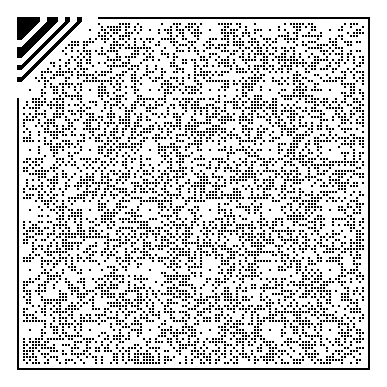 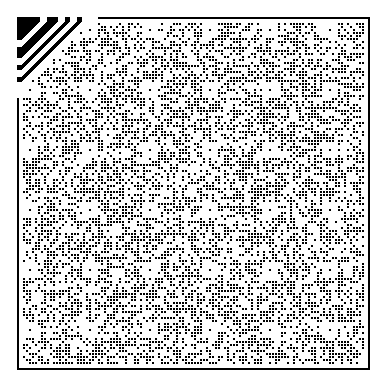 Serviços participantes e locais de implementação do Projecto-piloto de disponibilização de coordenador de apoio à acessibilidade do Governo da RAEMServiços participantes e locais de implementação do Projecto-piloto de disponibilização de coordenador de apoio à acessibilidade do Governo da RAEMServiços participantes e locais de implementação do Projecto-piloto de disponibilização de coordenador de apoio à acessibilidade do Governo da RAEMServiços participantes e locais de implementação do Projecto-piloto de disponibilização de coordenador de apoio à acessibilidade do Governo da RAEMPrazo de implementação：1 de Janeiro a 31 de Dezembro de 2024Lista relativa aos serviços participantes e locais de implementação do Projecto-piloto de disponibilização de coordenador de apoio à acessibilidade do Governo da RAEM:Prazo de implementação：1 de Janeiro a 31 de Dezembro de 2024Lista relativa aos serviços participantes e locais de implementação do Projecto-piloto de disponibilização de coordenador de apoio à acessibilidade do Governo da RAEM:Prazo de implementação：1 de Janeiro a 31 de Dezembro de 2024Lista relativa aos serviços participantes e locais de implementação do Projecto-piloto de disponibilização de coordenador de apoio à acessibilidade do Governo da RAEM:Prazo de implementação：1 de Janeiro a 31 de Dezembro de 2024Lista relativa aos serviços participantes e locais de implementação do Projecto-piloto de disponibilização de coordenador de apoio à acessibilidade do Governo da RAEM:N.ºServiços participanteslocais de implementaçãoEndereço1Direcção dos Serviços de Administração e Função Pública Edifício Administração Pública Rua do Campo, n.º162, Macau2Instituto para os Assuntos MunicipaisCentro de Serviços da RAEMRua Nova da Areia Preta, n.º52, Macau 3Direcção dos Serviços para os Assuntos de TráfegoÁrea de Atendimento da DSATEstrada de D. Maria II, N.°33, Edifício da Direcção dos Serviços para os Assuntos de Tráfego, R/C, Macau4Direcção dos Serviços de Educação e de Desenvolvimento da JuventudeCentro de Apoio Psicopedagógico e Ensino Especial (Posto de atendimento “Tranquilidade”)Rua dos Hortelãos, n.°415, Edf. de Alameda da Tranquilidade (Bloco III), R/C-1.°andar, Macau5Fundo de Segurança SocialInstalações na freguesia de São LázaroRua de Eduardo Marques, n.ºs 2-6, Macau6Instituto de HabitaçãoSede do IHEstrada do Canal dos Patos, n.º 220, Edifício Cheng Chong, r/c L, Macau7Instituto de HabitaçãoDelegação do IH (Edifício Cheng Chong)Rua do Laboratório, n.º 39, Edifício Cheng Chong, r/c D, Macau8Direcção dos Serviços de Correios e TelecomunicaçõesCentro de Atendimento ao PúblicoLargo do Senado, Edificio Sede dos CTT, MacauN.ºServiços participanteslocais de implementaçãoEndereço9Universidade de MacauEdifício de Administração N6Avenida da Universidade, Taipa, Macau 10Universidade de Turismo de MacauMong-Há CampusColina de Mong-Há, Macau11Instituto de Acção SocialSede do IASEstrada do Cemitério, n.º6, Macau12Instituto de Acção SocialEscritório do Nan Yue Commercial Centre do IASCalçada de Santo Agostinho, n.º19, Nan Yue Commercial Centre, 9.º a 15.º andar, Macau13Instituto de Acção SocialCentro de Avaliação Geral de ReabilitaçãoIstmo de Ferreira do Amaral, n.º 25, Lei Tat San Chun, Fase 2, 2.º andar, Macau14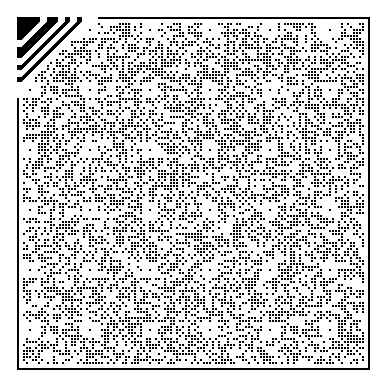 Instituto de Acção SocialCentro de Sinistrados da Ilha VerdeAvenida do Conselheiro Borja, n.º 56, R/C a 2.º andar15Instituto de Acção SocialCentro de Acção Social da Zona Noroeste (Ilha Verde)Praça dos Lótus, n.ºs 75-95, Edifício do Bairro da Ilha Verde, Bloco I, 2.º andar A, Macau16Instituto de Acção SocialCasa de Vontade FirmeRua Francisco H. Fernandes, n°11, Edf. Walorly, 2.° andar - AK1,Macau17Instituto de Acção SocialCasa de Educação de Vida SadiaRua Nova da Areia Preta, n.º 577, Edifício "The Bayview", R/C e 1.º andar, Macau18Instituto CulturalBiblioteca da TaipaRua de Seng Tou, Parque Central da Taipa, 1a Cave, Taipa19Serviços de SaúdeCentro de Saúde da Praia do ManducoRua Da Praia Do Manduco, Complexo Municipal de Serviços Comunitários da Praia do Manduco, Macau20Serviços de SaúdeCentro de Saúde de Seac Pai Van de ColoaneAvenida de Vale das Borboletas, Edifício de Serviços Sociais e de Saúde de Seac Pai Van, r/c, 1.º andar e 2.º andar, Coloane21Instituto para a Supervisão e Administração FarmacêuticaEscritório sito no Edifício de Escritórios do Governo (Qingmao)Avenida do Comendador Ho Yin, Edifício de Escritórios do Governo (Qingmao), 19.º andar, MacauData de actualização：15 de Abril de 2024Data de actualização：15 de Abril de 2024Data de actualização：15 de Abril de 2024